ОТДЕЛ ИДЕОЛОГИЧЕСКОЙ РАБОТЫ И ПО ДЕЛАМ МОЛОДЕЖИГРОДНЕНСКОГО ГОРОДСКОГО ИСПОЛНИТЕЛЬНОГО КОМИТЕТАИнформационный вестник(материалы в помощь заместителю руководителя по идеологической работе предприятия (учреждения)январь, 2024 СОДЕРЖАНИЕ1. ГОД КАЧЕСТВА – ЗАЛОГ УСПЕХА СОЦИАЛЬНО-ЭКОНОМИЧЕСКОГО РАЗВИТИЯ СТРАНЫ…………………………..32. ОСОБЕННОСТИ ПРОВЕДЕНИЯ ЕДИНОГО ДНЯ ГОЛОСОВАНИЯ. ИЗБИРАТЕЛЬНАЯ КАМПАНИЯ 2024 ГОДА......123. БЕЗОПАСНОСТЬ ПЕЧНОГО ОТОПЛЕНИЯ. АПИ. БЕЗОПАСНОСТЬ ЗИМНИХ РАЗВЛЕЧЕНИЙ (ГОРКИ, ТЮБИНГИ, ЛЕД)…………………………………………………………………………224. АНТИТЕРРОРИСТИЧЕСКАЯ БЕЗОПАСНОСТЬ И ПРОФИЛАКТИКА ЭКСТРЕМИЗМА…………………………...…281. ГОД КАЧЕСТВА – ЗАЛОГ УСПЕХА СОЦИАЛЬНО-ЭКОНОМИЧЕСКОГО РАЗВИТИЯ СТРАНЫМатериал подготовлен Академией управления при Президенте Республики Беларусьна основе информации 
республиканских органов государственного управления,Национальной академии наук Беларуси,материалов агентства ”БелТА“ и газеты ”СБ. Беларусь сегодня“Во всех передовых в техническом отношении странах мира большое внимание уделяется проблемам повышения качества выпускаемой продукции. Это относится к потребительским товарам, к средствам производства, к сельскохозяйственной продукции, к строительным сооружениям и вообще ко всем продуктам труда человека и эффективному труду как таковому.Международные стандарты трактуют качество, как способность характеристик продукции (системы, процесса) удовлетворить требования потребителей и других заинтересованных сторон. При этом во многих странах в понятие ”качество“ вкладывается разный смысл.Справочно:Например, в Германии – это ”соответствие характеристикам“, во Франции – ”чувство удовлетворения“, ”роскошь“, в Италии – ”стиль“, в Японии – ”усовершенствование“, ”безупречность“. В Беларуси с середины 1990-х годов достижение качества во всех сферах жизнедеятельности страны изначально было определено важнейшей задачей государственной политики. В белорусской модели социально ориентированной рыночной экономики качество рассматривается, в первую очередь, с позиции качества жизни людей.При этом каждый из нас является не только потребителем, но и создателем качества. От того, насколько качественным будет отношение к труду, к тому, что и как человек делает на своем рабочем месте, зависит конкурентоспособность белорусских товаров, услуг, а значит – уровень благополучия страны в целом и каждого гражданина.В целях дальнейшего повышения качества жизни белорусского народа, обеспечения конкурентоспособности национальной экономики на мировой арене, стимулирования инициативы, формирования в обществе ответственности за результаты своего труда и чувства сопричастности к будущему страны Глава государства 27 ноября 2023 г. подписал Указ № 375 ”Об объявлении 2024 года Годом качества“.5 января 2024 года в ходе совещания об основных направлениях работы по совершенствованию качества в 2024 году и Знаке качества Республики Беларусь Президент нашей страны подчеркнул: ”Мы должны превзойти себя…Мы пришли к такой ситуации, когда надо подниматься на ступень выше, а может быть, и на две. Во-первых, нас жмут со всех сторон, легче не будет, это объективно. А во-вторых, нельзя остановиться. Если остановимся, начнется загнивание, как в истории нашего государства часто бывало (и не только нашего)“.1. Качество труда – залог конкурентоспособности БеларусиКачество – это важнейший приоритет в политике нашей страны. Достижение высокого качества белорусской продукции, оказываемых в нашей стране услуг – определяющий фактор успешного продвижения отечественных товаров на внешних рынках, а значит – укрепление национальной экономики. Главный критерий высокого качества отечественной продукции – это постоянно растущий экспорт белорусских товаров и услуг и узнаваемость нашего национального бренда ”Сделано в Беларуси“, который представлен в 160 странах мира.Согласно статистике, за 11 месяцев 2023 года белорусский экспорт достиг 36 млрд долл. США и превысил показатель за аналогичный период 2022 года почти на 6%. Растет и география поставок.Об узнаваемости Беларуси свидетельствует не только рост экспорта, но и количества людей, посещающих страну. В прошлом году в Беларуси побывали 1,6 млн человек из 173 стран (это только организованные посещения).Востребованы среди иностранцев не только достопримечательности нашей страны: к нам едут лечиться (в 2023 году 123 тыс. граждан из 149 стран оказаны медицинские услуги) и учиться (25 тыс. студентов из более чем 100 стран мира получают образование в Беларуси). ”По-белорусски“ – уже значит качественно. Конкурентным преимуществом нашей продукции было и остается соотношение ”цена – качество“.Повышение качества производимой продукции предполагает внедрение современных технологий производства, форм контроля качества и организации труда, рационализаторских инициатив, а также высокую мотивацию сотрудников и поддержание благоприятной атмосферы внутри коллектива. Здесь работа найдется всем: руководителям и ученым, производственникам и общественным активистам. Надо доступно разъяснить каждому работнику новые правила, по которым ему экономически будет невыгодно работать плохо. Качество работы, строгое соблюдение технологической дисциплины являются условиями повышения благосостояния человека. Как справедливо отметил Глава нашего государства на совещании 5 января 2024 г., ”не должно быть формализма и разгильдяйства…Начинайте с себя. Вовремя приходите на работу и начинайте работать качественно“.Ключевые направления по повышению качества производства и качества жизни: – повышение конкурентоспособности промышленного комплекса (производство востребованной качественной, в том числе экспортно-ориентированной и импортозамещающей, продукции; повышение уровня сервиса (послепродажного обслуживания) белорусскими производителями);– бережное и продуманное отношение к ресурсам (дальнейшая модернизация и техническое переоснащение производств с внедрением современных ресурсо- и энергосберегающих технологий, оборудования и материалов; применение современных материалов и технологий при проектировании и строительстве многоквартирных жилых домов);– устойчивая энергетика и энергоэффективность (модернизация электроэнергетической инфраструктуры за счет реконструкции и строительства линий электропередачи различных классов напряжения в объеме не менее 2700 км; расширение возможностей использования населением электрической энергии для целей отопления и горячего водоснабжения);– ускоренное развитие сферы услуг (повышение качества бытового обслуживания населения в сельской местности; совершенствование функционала портала рейтинговой оценки организаций, оказывающих услуги, обеспечивающие жизнедеятельность населения);– создание комфортных условий для инвестирования и ведения бизнеса (содействие росту кооперационных цепочек, создаваемых промышленными флагманами с субъектами малого и среднего бизнеса; совершенствование электронного взаимодействия с плательщиками в целях обеспечения комфортных условий для добровольного исполнения налоговых обязательств);– укрепление демографического потенциала и здоровья нации (пропаганда здорового образа жизни для качественного долголетия и сохранения здоровья нации; проведение диспансеризации населения);– повышение качества и доступности образования.Важно помнить, что текущие вызовы экономики – это не только ограничения, но и новые возможности для повышения конкурентоспособности нашей продукции. Несмотря на предпринимаемые попытки сторонников долларовой модели мировой экономики сохранить свое господство, переформатирование мира уже не остановить. Мы видим его новые контуры и место нашей страны в нем. Пропуском для нас в этот новый мир служат достижения экономики, делиться которыми мы готовы со всеми, кто видит в Беларуси партнера. В этой связи спрос на Беларусь в мире колоссальный. Отечественные технологии, производства, услуги позволяют обеспечивать суверенитет страны сегодня и являются залогом успешного будущего. При одном условии – если мы будем неустанно работать над качеством, как это всегда было присуще белорусам. 2. Обеспечение качественных показателей путем стимулирования инициативы, укрепления в обществе социального оптимизмаКачество – это показатель не только экономической выгоды и целесообразности, но также социального здоровья и благополучия. Это подразумевает необходимость повышенного внимания к следующим позициям:формированию чувства личной ответственности за результат работы. Каждый должен понимать простую истину – добросовестное выполнение своих обязанностей является ключевым условием достижения общего успеха;повышению мотивации труда. Здесь уместно использовать советское наследие и опыт (соревнования, рационализаторство, наставничество, меры морального и материального стимулирования и др.);поддержанию здорового и благоприятного морально-психологического климата в трудовом коллективе, без которого невозможно формирование сопричастности к результатам общего труда.Стимулировать организации в работе по повышению качества и конкурентоспособности продукции, работ и услуг, внедрению современных методов менеджмента качества помогают республиканские конкурсы в области качества и делового совершенства.Контроль за качеством производимой продукции или выполняемых работ – это не только задача технологов, она должна стать важной задачей для первичек ФПБ, БРСМ, Белой Руси, а общественный контроль за обеспечением качества – одним из направлений их деятельности.В идеале каждый гражданин должен осознавать, что благосостояние страны, от которого зависит личная удовлетворенность качеством жизни, прежде всего обеспечивается эффективностью его труда.В свою очередь люди труда заслуживают, чтобы в них общество видело своих героев, а трудолюбие и профессионализм стали мерилом социального успеха и общественного признания.3. Знак качества: традиция прошлого и настоящееТрудолюбивым белорусам ментально близок и Год качества, и ”Знак качества“. Готовится проект Указа Президента Республики Беларусь ”О Государственном знаке качества“. Присвоение данного знака будет означать высшую степень как оценки и признания продукции предприятия, так и ответственности за оказанное доверие.В своем новогоднем обращении к белорусскому народу Президент Республики Беларусь сказал: ”Качество давно стало стилем жизни белорусов, национальной чертой, а теперь станет символом всех начинаний. В нашу жизнь вернется добрая традиция присваивать почетный знак лучшим производителям товаров и услуг. Его первые обладатели войдут в историю независимой Беларуси“.В этом вопросе Беларусь будет основываться на традициях советского периода. ”Этот исторический период дал старт нашему национальному развитию. Теперь вы понимаете, почему я ”цепляюсь“ за то советское время: если бы не было того советского времени, не было бы самых современных и новых образцов. Загубить все – проще, но на базе чего мы бы создавали новые, прогрессивные образцы? Этой базы бы не было. Умные люди сохраняют и развивают все то, что накоплено прежними поколениями. Мы это сделали“, – заявил на совещании
5 января 2024 г. белорусский лидер.Справочно:Государственный знак качества СССР введен в действие
20 апреля 1967 г. в целях стимулирования повышения качества и эффективности общественного производства. Он разработан Всесоюзным научно-исследовательским институтом стандартизации. ”Знак качества“ в БССРПервым Государственный знак качества в республике получила продукция БелАЗа – карьерный самосвал БЕЛАЗ 540.Если в 1967–1970 годах он присвоен 54 изделиям, то уже
в 1973 году – 614. На начало 1978 года в БССР Государственный знак качества имели 2,8 тыс. изделий, из них 1,9 тыс. – товары народного потребления. Доля продукции с Государственным знаком качества в общем ее выпуске составляла: строгальных станков – 93,7%, протяжных станков – 78,9%, измерительных приборов – 48,3%, грузовых автомобилей – 94,2%, тракторов – 98%, мотоциклов – 86,2%, холодильников бытовых – 92%, телевизоров широковещательных – 53,3%, радиоприемников широковещательных – 39,9%.В числе аттестованных изделий – автомобили семейства МАЗ и БелАЗ, металлорежущие станки, тракторы, измерительные приборы, телевизоры, холодильники, мебельные гарнитуры, наручные часы, ткани, швейные и трикотажные изделия, пищевая и другая продукция белорусских предприятий. Официально использование Государственного знака качества прекращено с распадом СССР, однако некоторые производители продолжали наносить его на свою продукцию вплоть до 1994 года.На присвоение Государственного знака качества суверенной Беларуси может претендовать продукция таких известных в нашей стране и за рубежом компаний как ОАО ”МТЗ“ (трактор Belarus), ОАО ”БЕЛАЗ“ – управляющая компания холдинга ”БЕЛАЗ-ХОЛДИНГ“ (карьерный самосвал БЕЛАЗ 7513), ОАО ”МАЗ“ – управляющая компания холдинга ”БЕЛАВТОМАЗ“ (автомобиль-самосвал МАЗ-65262L); ОАО ”ИНТЕГРАЛ“ – управляющая компания холдинга ”ИНТЕГРАЛ“ (линейка лавинных фотодиодов), КУП ”Молочный гостинец“ (молочная продукция в ассортименте) и др.При этом на совещании 5 января 2024 г. Глава государства заявил: ”БЕЛАЗы, МТЗ, МАЗ и так далее – не могут не иметь знака качества на какой-то свой товар. Но этот товар должен быть уникальным, он должен быть конкурентоспособным на международных рынках“.Новый знак будет получать самая лучшая продукция. Однако это не значит, что остальная продукция и услуги станут хуже или будут некачественными. Наоборот – это стимул и мотивация к тому, чтобы достичь более высокой планки в оценке, найти самые эффективные решения и приемы в работе, и получить наилучший результат. Мы говорим о движении вверх – создании нового механизма еще более сильной конкуренции и мотивации.  И определяющими здесь должны быть меры нематериального стимулирования, как это и было во времена СССР.С одной стороны – гордость производителя за качество своей работы и следуемый за этим общественный статус. С другой – узнаваемость продукции и услуг и кратное повышение их востребованности за счет гарантированного соответствия стандартам, подтверждаемого государством.4. Повышение качества жизни – дело каждогоНеобходимо различать понятия уровня жизни и качества жизни. Если в первом случае речь идет о конкретном просчитываемом экономическом показателе, который отражает уровень обеспеченности материальными благами, то второй подразумевает степень удовлетворения широкого круга потребностей человека – материальных, духовных, социальных, охватывая физическое, психологическое здоровье человека.Крайне важно изменить у людей отношение к пониманию качества. Его невозможно измерить исключительно цифрами. Есть области, в которых только сам человек может улучшить показатель качества. Это т.н. ”территория личной ответственности“: самообразование, собственное здоровье, занятие спортом, культура отдыха, семейных отношений, благоустройство территории и др.В Беларуси созданы условия для дальнейшего повышения уровня и качества жизни населения: поддерживается высокий уровень безопасности, создаются новые рабочие места, обеспечены устойчивый рост реальной заработной платы, равный доступ к медицинскому обслуживанию, образованию, сохранены и приумножаются культурные ценности, поддерживается высокий уровень социальной защиты, созданы условия для участия в общественной жизни.  Справочно:По данным Белстата, реальные располагаемые денежные доходы населения (денежные доходы за вычетом налогов, сборов и взносов, скорректированные на индекс потребительских цен на товары и услуги) в январе–октябре 2023 г. составили 106,1% к уровню
января–октября 2022 г.Однако благосостояние должно быть предметом совместной заботы человека и государства. Личная ответственность граждан – самообразование, здоровье, досуг, семейное благополучие и др.  ”Мы видим возрастающий спрос на ценности социального государства... Возвращение к этим ценностям – вопрос качества жизни людей: духовной сферы, экономического благополучия, социальной справедливости. Все здесь взаимосвязано“, – сказал Александр Лукашенко на совещании, посвященном вопросам проведения Года качества.Качественный подход – это еще и уважение к себе. Жить и работать по принципам качества – значит находиться в постоянном личном совершенствовании:– непрерывно развиваться, получать знания. Для реализации на практике принципа ”образование через всю жизнь“ государство предоставило гражданам все возможности;– следить за своим здоровьем (своевременная диспансеризация, здоровое питание и др.). В здравоохранении реализован ряд мероприятий по улучшению качества и доступности медицинской помощи населению. Крепкое здоровье – один из главных показателей благополучия человека;– в жизни человека важное значение имеет его культурный досуг. Для этого в нашей стране созданы все условия (функционируют театры, концертные организации, музеи, библиотеки; проводятся фестивали, праздники и др.);–  поддерживать хорошую физическую форму (обустроены площадки для занятий спортом, спортивной ходьбой, велосипедные дорожки, проводятся республиканские и региональные спортивно-массовые мероприятия, туристические и др.);– жить в семейном согласии и мире с окружающими людьми.Задача Года качества – это еще и приобщение населения к занятиям спортом, здоровому образу жизни, повышение культуры времяпровождения, укрепление семейных отношений. Поэтому приоритетное внимание необходимо уделить формированию у граждан личной ответственности за повышение качества жизни.”Люди должны видеть, что это Год качества. И наше жесточайшее требование к качеству жизни людей, к самим себе, комплекс мероприятий – должно быть видно, что в стране идет Год качества и когда он закончится, вот его результат“, – заявил Глава государства на совещании 5 января 2024 г. ****Беларусь не обладает значительными природными богатствами. Поэтому благополучие жителей нашей суверенной страны не придет само по себе. Мы можем его обеспечить только своим трудом, интеллектом и настойчивостью. Успех зависит от того, насколько эффективно, творчески и результативно будет трудиться каждый из нас. Президент Республики Беларусь А.Г.Лукашенко 12 сентября 2023 г. во время вручения государственных наград заслуженным людям страны особо подчеркнул: ”Работая в самых разных сферах, ставя перед собой самые разные цели, мы достигаем высоких результатов, которые в итоге становятся общим успехом, успехом всей нашей страны. И чем больше личных достижений, тем сильнее наша Беларусь“.Комплекс экономических, идеологических, культурных и иных мероприятий, запланированных в Год качества, направлен на достижения амбициозной цели: поставить контроль качества производимых товаров и услуг, качества жизни страны на более высокий уровень. И эта цель будет достигнута, если каждый белорус определит для себя свой личный план по повышению качества своей работы, своей жизни и будет усердно ему следовать. Стандарты качества мы сохранили, приумножили, теперь – этап улучшения. Довольствоваться достигнутым нельзя!2. ОСОБЕННОСТИ ПРОВЕДЕНИЯ ЕДИНОГО ДНЯ ГОЛОСОВАНИЯ.ИЗБИРАТЕЛЬНАЯ КАМПАНИЯ 2024 ГОДАПо материалам, подготовленным Академией управления при Президенте Республики БеларусьСпособность государства обеспечить политическую безопасность – свидетельство его состоятельности. Как подчеркнул Президент Республики Беларусь А.Г.Лукашенко, принимая 15 июня 2023 г. верительные грамоты послов зарубежных государств, «Беларусь уже долгие годы остается своего рода заповедным краем спокойствия и стабильности. В таких условиях комфортно жить и работать».Защищенность политической системы нашей страны от внутренних и внешних угроз критически важна, поскольку от ее состояния зависит способность Беларуси реализовывать независимую государственную политику. Поэтому эти вопросы традиционно находятся в центре внимания Президента Республики Беларусь. Особенно сегодня, когда против нашей страны развязаны информационная, санкционная и другие войны, беспрецедентные по своему масштабу.«Мы вступаем в электоральную кампанию. Она будет длительной: начиная с местных органов власти, местных Советов, Всебелорусского народного собрания и заканчивая президентскими выборами. С одной стороны, мобилизация людей и наша мобилизация. С другой стороны, конечно, надо сделать так, чтобы не раскачалась страна и общество» – отметил А.Г.Лукашенко 28 июля 2023 г. на встрече с Председателем Совета Республики Национального собрания Республики Беларусь Кочановой Н.И. и Главой Администрации Президента Республики Беларусь Сергеенко И.П.Внесенные в Избирательный кодекс Республики Беларусь (далее – Кодекс) изменения – часть масштабной работы по модернизации политической системы страны, проводимой в соответствии с изменениями Основного Закона белорусского государства, принятыми на республиканском референдуме 27 февраля 2022 г.Основные новации избирательного законодательства: изменены требования к кандидатам в Президенты (одно и то же лицо может быть избрано Президентом не более двух сроков);Кодекс дополнен отдельным разделом в связи с приданием конституционно-правового статуса ВНС, который определяет порядок избрания представителей от местных Советов депутатов и гражданского общества во Всебелорусское народное собрание;предусмотрен единый день голосования на выборах депутатов всех уровней (в последнее воскресенье февраля на пятый год окончания полномочий представительных органов). Конституционный Суд Республики Беларусь признал целесообразным введение единого дня голосования, поскольку такая мера способствует сокращению организационных и финансовых издержек на проведение выборов, созданию дополнительных удобств для избирателей и условий для более качественной работы избирательных комиссий всех уровней. Помимо этого, одновременное проведение выборов в представительные органы власти позволит общественно-политическим силам страны планомерно готовиться к избирательному процессу;Справочно:Единый день голосования введен в США, Канаде, Мексике, России, ряде государств Южной Америки, Африки, Европы.оптимизирован порядок избрания членов Совета Республики. Выборы в верхнюю палату Парламента будут организованы депутатами местных Советов нового созыва, избранными в единый день голосования;предоставлено право лицам, в отношении которых избрана мера пресечения в виде содержания под стражей, принимать участие в голосовании. Особенности участия в выборах и референдуме указанной категории лиц будут регламентироваться на уровне актов ЦИК (также как в отношении лиц, осужденных к аресту или находящихся в ЛТП);регламентированы процедуры признания выборов Президента, членов Совета Республики, депутатов Палаты представителей неконституционными или нелегитимными;изменен порядок формирования Центральной избирательной комиссии (избрание ее Председателя и членов на ВНС), уточнены отдельные полномочия ЦИК;оптимизирована система избирательных комиссий и порядок образования избирательных округов в связи с проведение выборов депутатов в единый день голосования;предусмотрено снятие требования о минимальной явке избирателей на выборах депутатов Палаты представителей в целях унификации подходов в проведении парламентских и местных выборов в единый день голосования;закреплено ограничение на выдвижение кандидатами в Президенты, в депутаты Палаты представителей, в члены Совета Республики граждан, в отношении которых имеется вступивший в законную силу обвинительный приговор суда;предусмотрено право всех зарегистрированных кандидатов в депутаты Палаты представителей направлять своих представителей в окружные избирательные комиссии в качестве членов этих комиссий с правом совещательного голоса в целях повышения прозрачности работы избирательных комиссий (ранее данное право предоставлялось только политическим партиям, выдвинувшим своих кандидатов);предоставлено право лицам, выдвигаемым кандидатами в депутаты, создавать собственные избирательные фонды для финансирования расходов, связанных со сбором подписей избирателей (ранее эта возможность предоставлялась кандидатам в Президенты);Справочно:Размеры фондов увеличены (например, для кандидатов в депутаты Палаты представителей с 1000 до 2000 базовых величин).изменено количество подписей избирателей, необходимых для выдвижения кандидатом в депутаты местного Совета депутатов: не менее 1% избирателей, проживающих на территории данного избирательного округа, но не менее 10 подписей избирателей;уточнен статус наблюдателей, которыми могут являться представители политических партий, других общественных объединений, трудовых коллективов, а также граждан, обладающих избирательным правом (институт наблюдателей не будет применяться на выборах членов Совета Республики и делегатов ВНС);Справочно:	Нововведением является изменение сроков аккредитации наблюдателей, что позволит обеспечить слаженную работу комиссий по организации и проведению непосредственно голосования избирателей: наблюдатели аккредитуются при соответствующих комиссиях не позднее дня, предшествующего дню начала досрочного голосования, а при проведении отзыва депутата – не позднее дня, предшествующего дню голосования об отзыве депутата.предусмотрены определенные изменения порядка голосования.Справочно:Изменено время досрочного голосования, которое будет проходить с 12 до 19 часов без перерыва, так как наибольшая активность избирателей в рабочие дни наблюдается во время обеденного перерыва и после окончания рабочего времени.Для организации голосования по месту нахождения избирателей предусмотрена возможность изготовления пяти переносных ящиков вместо трех, что позволит обеспечить права на участие в выборах избирателей, желающих голосовать по месту нахождения, в том числе на случай ухудшения эпидемиологической обстановки.Ряд новаций направлен на обеспечение электорального суверенитета в Беларуси:предусмотрено, что не будут образовываться участки для голосования за рубежом, что связано с имеющимся отрицательным опытом проведения избирательных кампаний, в том числе по причине неблагоприятной эпидемиологической обстановки;введен запрет выдвижения на выборные должности лиц, у которых имеется гражданство иностранного государства либо документ, предоставляющий права на льготы и преимущества в связи с политическими, религиозными взглядами или национальной принадлежностью;установлен запрет на вынос выданного бюллетеня за пределы помещения для голосования, а также осуществление фото- и видеосъемки заполненного бюллетеня. Нарушение данной нормы повлечет применение мер административной ответственности к правонарушителям;предусмотрено опубликование в печатных СМИ сообщения об образовании территориальных и участковых комиссий без указания персональных данных их членов, учитывая поступавшие в ходе электоральных кампаний угрозы в адрес членов избирательных комиссий (сообщения должны содержать количественный состав комиссии, способ выдвижения и контактные данные комиссии (адрес и номер телефона)).Актуальным является вопрос обеспечения информационного сопровождения предстоящих электоральных кампаний. В этих целях при ЦИК образован постоянно действующий Научно-экспертный совет, который оказывает содействие ЦИК в анализе правоприменительной практики, выработке предложений по совершенствованию избирательного законодательства, мониторингу и применению опыта проведения выборов за рубежом. Популяризации избирательного процесса, а также повышению политической культуры среди подрастающего поколения будет способствовать и созданный Молодежный совет при ЦИК.С учетом норм Кодекса произведена корректировка системы регистрации и учета правонарушений в Беларуси (24 октября 2023 г. Глава государства подписал Закон «Об изменении Закона Республики Беларусь «О единой государственной системе регистрации и учета правонарушений»). Законом закреплено право субъектов гражданского общества, участвующих в выборах делегатов ВНС, запрашивать сведения о правонарушениях при реализации норм законодательства о выборах (срок их предоставления – в течение трех дней со дня поступления запроса).В период подготовки и проведения единого дня голосования 
будет обеспечено эффективное сочетание правовых, информационных, предупредительно-профилактических мер по недопущению беспорядков и иных противозаконных действий со стороны организованных групп и отдельных лиц. В этом плане значительная роль отведена органам внутренних дел (далее – ОВД), основные усилия которых сконцентрированы на организации правопорядка и обеспечении общественной безопасности, а также выявлении и пресечении возможных правонарушений, оперативном реагировании на любые происшествия.Отвечая 6 октября 2023 г. на вопрос о вероятности повторения событий мятежа 2020 года в период предстоящей электоральной кампании, Президент А.Г.Лукашенко заявил: «Не повторится. 
Это невозможно… Мы уже этого наелись, мы люди опытные, обучаемся как следует. Пусть даже не рассчитывают раскачать Беларусь. Мы этого не позволим. Это – наша страна. Те, кто раскачивают, знают, к чему это приведет».ИЗБИРАТЕЛЬНАЯ КАМПАНИЯ 2024 ГОДАИзбирательная кампания – знаковая веха в развитии любой страны, испытание и проверка на прочность ее политической системы.Главным критерием готовности государства к проведению честных и открытых выборов является качество и полнота правового регулирования избирательных процедур и процессов. Вместе с тем практика проведения электоральных кампаний в отдельных странах Запада демонстрирует несовершенство избирательного законодательства этих государств и, как следствие, – значительное количество фиксируемых нарушений.Справочно:Сегодня в США острые дискуссии вызывает тема электоральной реформы: предложения республиканцев по радикальным изменениям избирательной системы блокируются демократами. Пробелы в американском законодательстве и недостатки в работе избирательных комиссий неоднократно приводили к тому, что мертвые души не только голосовали, но и избирались. Например, в 2022 году на выборах в палату представителей победили демократы Тони ДеЛука (32-й законодательный округ штата Пенсильвания) и Саймон Силва (округ Сан-Диего, Калифорния), причем во втором случае многие избиратели даже не знали о его уходе из жизни вплоть до объявления результатов.Независимыми экспертами признано, что «наиболее грязной избирательной кампанией в Евросоюзе стали прошедшие 15 октября 2023 г. выборы и республиканский референдум в Польше». Представители БДИПЧ ОБСЕ отметили, что правящая на тот момент партия «Право и справедливость» (ПиС) имела явное преимущество за счет неправомерного влияния на использование государственных ресурсов и государственных СМИ, а сама кампания характеризовалась «широким использованием риторики нетерпимости, ксенофобии и женоненавистничества». Партия ПиС обошла законы о финансировании избирательных кампаний. Вопросы, вынесенные на референдум, носили «откровенно манипулятивный характер» и по сути являлись «предвыборной листовкой ПиС». Отмечалась и непрозрачность процесса аккредитации значительного числа международных, парламентских и неправительственных наблюдателей (например, перед выборами запретили въезд в Польшу международному наблюдателю ОБСЕ, депутату белорусского Парламента Д.Карасю). В итоге явка на референдуме провалилась, а у ПиС оказалось всего 194 депутатских кресла в Сейме из 460 возможных и только треть – в Сенате. По данным польских СМИ, за время выборов наблюдатели зафиксировали 312 правонарушений (причем 173 из них связаны с выносом, перемещением, подделкой и уничтожением бюллетеней). Как считает глава делегации ПА ОБСЕ П.Х.Понс, «выборы в Польше показали эрозию системы сдержек и противовесов государства».  В Болгарии на прошедших 29 октября 2023 г. выборах в местные органы власти (первый тур) зафиксировано рекордное количество сообщений о нарушениях избирательного законодательства, которые были связаны в основном с подкупом голосов и неправомерной агитацией. За месяц (с начала электоральной кампании и до дня голосования включительно) было подано более 1,8 тыс. сигналов, что вдвое больше по сравнению с предыдущими местными выборами 
в 2019 году, образовано более 160 досудебных производств.В Беларуси в полной мере учтен зарубежный опыт проведения выборов разного уровня.Президент Республики Беларусь А.Г.Лукашенко подписал 
20 ноября 2023 г. указы № 367 «О назначении выборов депутатов» и 
№ 368 «О назначении выборов в Совет Республики Национального собрания Республики Беларусь».В соответствии с требованиями Конституции Республики Беларусь предусматривается проведение выборов в Палату представителей Национального собрания восьмого созыва и местные Советы депутатов двадцать девятого созыва в единый день голосования 25 февраля 2024 г. Выдвижение кандидатов в депутаты начинается за 70 дней и заканчивается за 40 дней до выборов.Справочно:Избиратели в зависимости от места регистрации для голосования будут получать от 2 бюллетеней (как, например, жители г.Минска для голосования на выборах депутатов в Палату представителей и Минского городского Совета депутатов) до 
4 бюллетеней (как, например, жители сельских населенных пунктов для голосования на выборах депутатов в Палату представителей и депутатов сельского, районного и областного Советов депутатов). Согласно избирательному законодательству для удобства избирателей выдаваемые бюллетени будут отличаться по цвету и (или) иметь отличительный знак.Выборы в Совет Республики Национального собрания восьмого созыва состоятся 4 апреля 2024 г. Выдвижение кандидатов в члены Совета Республики Национального собрания начинается через 15 дней и заканчивается не позднее чем через 25 дней после единого дня голосования. Информация о подготовке и проведении электоральной кампании–2024 размещается на интернет-сайте Центральной избирательной комиссии Республики Беларусь в разделах «Выборы депутатов в единый день голосования» и «Выборы членов Совета Республики Национального собрания Республики Беларусь восьмого созыва». Не позднее 6 марта 2024 г. ЦИК должна определить дату выборов делегатов Всебелорусского народного собрания от местных Советов депутатов и гражданского общества. Согласно избирательному законодательству, крайней датой проведения выборов делегатов ВНС является 10 апреля 2024 г. В соответствии с частью 5 статьи 89–2 Конституции Республики Беларусь, первое заседание ВНС в новом конституционном статусе должно состояться не позднее 
60 дней после выборов депутатов, т.е. не позднее 25 апреля 2024 г.ПРОВЕДЕНИЕ ИЗБИРАТЕЛЬНОЙ КАМПАНИИ 2024 ГОДА В ГРОДНЕНСКОЙ ОБЛАСТИВ Гродненской области осуществлен ряд организационных мероприятий по подготовке к проведению единого дня голосования в 2024 году. В Гродненской области образовано 13 округов по выборам депутатов Палаты представителей Национального собрания Республики Беларусь восьмого созыва. Средняя численность избирателей на округ составляет 56 640 человек.15 августа 2023 г. решением сессии Гродненского областного Совета депутатов установлено 60 избирательных округов, подлежащих образованию, и средняя численность избирателей на избирательный округ – 12 272 человек, по выборам депутатов Гродненского областного Совета депутатов 29-го созыва. Аналогичные решения, об установлении избирательных округов, подлежащих образованию, и средняя численность избирателей на избирательный округ, до 1 сентября 2023 г. приняты во всех городских, районных и сельских Советах депутатов области.11 сентября 2023 г. на заседании Гродненского областного исполнительного комитета принято решение о представлении Центральной избирательной комиссии Республики Беларусь предложения по образованию 13 избирательных округов по выборам депутатов Палаты представителей Национального собрания Республики Беларусь восьмого созыва на территории Гродненской области.23 октября 2023 г. президиумом Гродненского областного Совета депутатов и Гродненского областного исполнительного комитета принято решение об образовании 60 округов по выборам областного Совета депутатов. В г. Гродно и во всех районах Гродненской области состоялись аналогичные совместные заседания президиумов соответствующих местных Советов депутатов и исполнительных комитетов по образованию избирательных округов по выборам депутатов местных Советов депутатов базового уровня и заседания городских (городов районного подчинения), сельских исполнительных комитетов по образованию избирательных округов по выборам депутатов местных Советов депутатов первичного уровня.В Гродненской области планируется избрать:13 депутатов Палаты представителей Национального собрания Республики Беларусь;60 депутатов Гродненского областного Совета депутатов;31 депутата Гродненского городского Совета депутатов;472 депутата районных Советов депутатов;1 005 депутатов городских (в городах районного подчинения), сельских Советов депутатов.В установленные календарным планом сроки в Гродненской области образовано 185 территориальных и окружных избирательных комиссий (1 областная, 13 окружных, 1 городская (областного подчинения), 17 районных, 2 городских (районного подчинения), 151 сельская). Все комиссии сформированы в полном соответствии с требованиями ч.2, 3, 4 ст.34 Избирательного кодекса. В их составе не менее одной трети членов являются представителями политических партий и общественных объединений. Всего в состав комиссий вошло 1197 представителей политических партий, общественных объединений, трудовых коллективов, граждан.В составе комиссий 43 представителя политических партий (3,6 %), 640 – от общественных объединений (53,5 %). В том числе от Белорусской партии «Белая Русь» 31 человек, Коммунистической партии Беларуси - 12. общественного объединения «Белая Русь» - 77 «Белорусского союза женщин» - 113, «Белорусского республиканского союза молодежи» - 54, объединения ветеранов - 75, объединений профсоюзов, входящих в ФПБ - 289, Белорусского фонда мира - 17, иных общественных объединений - 15. В составе избирательных комиссий 130 государственных служащих (10,9 %), 38 граждан до 31 года (3,2 %), 993 женщины (83,0 %).Образованы 602 участка для голосования. Не позднее 25 января 2024 года будут образованы участковые избирательные комиссии. Из практики предыдущих избирательных кампаний в их состав войдет более 6500 человек.	С 17 декабря 2023 года по 15 января 2024 года (включительно) политическими партиями, трудовыми коллективами, гражданами осуществлено выдвижение кандидатов в депутаты Палаты представителей и местных Советов депутатов. После регистрации кандидатов в депутаты (крайний срок 30 января 2024 года) с 31 января по 24 февраля 2024 года (включительно) будет проходить агитационная кампания.	С 9 февраля 2024 года начинается дежурство в участковых избирательных комиссиях, где граждане могут уточнить информацию о включении их в списки избирателей.	С 20 февраля 2024 года участковые избирательные комиссии приступят к организации проведения досрочного голосования.****В нашей стране политическая система выстроена таким образом, чтобы ни внутренние, ни внешние факторы не смогли помешать дальнейшему поступательному развитию белорусского государства и общества.В 2024 году избирательная кампания в Республике Беларусь будет проходить с учетом новых стратегических направлений развития нашей страны, которые наш народ определил на конституционном уровне.Белорусы вступают в электоральный период на фоне начавшихся масштабных процессов общественно-политического развития. На законодательном уровне существенно усовершенствован механизм обеспечения консолидации усилий личности, общества и государства в целях реализации национальных интересов.Президент Республики Беларусь А.Г.Лукашенко 9 ноября 2023 г. на встрече с Председателем Совета Республики Национального собрания Республики Беларусь Кочановой Н.И. подчеркнул: «Мы откровенно и честно сказали, что будем всячески участвовать в этих выборах. Я имею в виду вертикаль власти. Это очень важная кампания в Беларуси. Важнее политической кампании в будущем году нет. Следом же формирование Всебелорусского народного собрания, избрание делегатов на это собрание».Власть сделает все для того, чтобы обеспечить электоральный суверенитет Республики Беларусь, провести выборы – 2024 спокойно, открыто и объективно. 3. БЕЗОПАСНОСТЬ ПЕЧНОГО ОТОПЛЕНИЯ. АПИ. БЕЗОПАСНОСТЬ ЗИМНИХ РАЗВЛЕЧЕНИЙ (ГОРКИ, ТЮБИНГИ, ЛЕД)В 2023 году на территории Гродненской области произошло 673 пожара (2022 – 693 пожара), на пожарах обнаружены погибшими 64 человека, из них 2 детей (2022 году – 70 человек).Безопасность печного отопленияВ прошлом году в области произошло 115 пожаров по причине нарушения правил пожарной безопасности при эксплуатации и устройстве печей и теплогенерирующих устройств.С наступлением холодной погоды значительно увеличивается количество пожаров, возникающих из-за нарушения правил пожарной безопасности при эксплуатации печного отопления. И виной тому – человеческая беспечность. Кто-то понадеялся, что эту зиму печь выдержит без ремонта, а кто-то пренебрег правилами пользования – забыл закрыть топку или перекалил. *** 5 января ивьевским спасателям поступило сообщение о том, что в аг. Субботники горит частный жилой дом. Пожарные расчеты немедленно направились по указанному адресу Когда работники МЧС прибыли к месту происшествия, деревянное строение было полностью охвачено огнем, пламя выбивалось на кровлю. Спасатели немедленно приступили к тушению возгорания и поиску людей внутри горящего строения. При проведении разведки в одной из комнат работники МЧС обнаружили погибшим 47-летнего хозяина дома. Около получаса потребовалась спасателям, чтобы ликвидировать пожар. Огнем повреждено имущество и кровля строения. Причина пожара устанавливается. По одной из версий, к ЧП могло привести выпадение углей из печи. Чтобы не допустить пожара в доме, нужно содержать печное отопление в порядке, согласно нормам и правилам пожарной безопасности. Во-первых, печь должна иметь самостоятельный фундамент. Между стенками печи и деревянными конструкциям должен оставаться воздушный промежуток - отступка. Во-вторых, в печи не должно быть трещин и щелей, а дымоход должен иметь хорошую тягу и быть побелен известковым раствором. Делается это для того, чтобы на белом фоне можно было заметить появляющиеся со временем трещины. Во избежание образования трещин в кладке, требуется своевременная очистка дымохода от сажи. В-третьих, печь и дымовая труба в местах соединения с деревянными перекрытиями во избежание их возгорания должны иметь утолщение кирпичной кладки или разделку.  Чтобы случайно выпавшие горящие угли не привели к пожару, прибейте перед топкой на деревянном полу металлический лист. Топить печь рекомендуется два-три раза в день не более чем по полтора часа. Это позволит избежать ее перекала. Топку прекращайте не менее чем за 2 часа до сна. За это время дрова успеют перегореть, и можно будет закрыть дымоход. Ни в коем случае не используйте при растопке легковоспламеняющиеся и горючие жидкости. Также не оставляйте открытыми топочные дверцы и топящуюся печь без присмотра – это прямой путь к пожару. Одежду, мебель, дрова и другие горючие материалы следует хранить на безопасном расстоянии от печи.Золу и перегоревшие угли, перед тем как выбросить, следует пролить водой до полного прекращения тления.*** 8 января жительница д. Мижеричи Зельвенского района сообщила работникам МЧС о том, что горит соседский дом. Пожарные расчеты немедленно направились по указанному адресу.Прибывшие спасатели выяснили, что в доме проживает 71-летняя пенсионерка. Женщина почувствовала запах гари и вышла на улицу, где обнаружила, что из-под кровли выбивается дым. Сельчанка попросила соседей вызвать МЧС. Спасатели ликвидировали пожар. Огнем уничтожены имущество и кровля, повреждены стены. По одной из версий, причиной огненного происшествия стала трещина в дымоходе. Не стоит забывать и об опасности отравления угарным газом.*** 16 декабря 2023 года трагедия произошла в Сморгонском районе. Житель деревни Карачевщина обнаружил соседа в доме в бессознательном состоянии. Прибывшие работники скорой медицинской помощи и сотрудники милиции констатировали смерть пенсионера. Вероятнее всего, к трагедии привело отравление угарным газом из-за преждевременного закрытия заслонки дымохода печи. Чтобы не допустить трагедий регулярно проверяйте исправность отопительных приборов – печей, каминов и котлов. Очищайте дымоходы от сажи не реже, чем раз в год. Если вы топите печь, ни в коем случае не закрывайте заслонку, когда угли еще красные. Это значит, что процесс горения еще не закончился, соответственно, угарный газ еще выделяется. Закрыв заслонку, угарный газ не будет уходить в трубу, а останется внутри помещения. АПИВ прошлом году на Гродненщине зафиксировано 2 факта положительной сработки автономных пожарных извещателей, в результате чего спасены жизни 8 граждан (5 из них дети). И это только официальная статистика.*** 7 мая 2023 года вороновским спасателям поступило сообщение о том, что в одной из пятиэтажек по улице Свердлова в райцентре горит квартира. Очаг возгорания находился в квартире на первом этаже, хозяин жилища ликвидировал горение до прибытия МЧС, в квартире было незначительное задымление. Как рассказал глава семьи, утром их разбудил пронзительный сигнал автономного пожарного извещателя. Мужчина решил проверить, что произошло, обнаружил, что в одной из комнат горел книжный шкаф и принялся тушить возгорание. Тем временем его супруга сообщила о случившемся спасателям и вместе с пятью детьми (от трех до тринадцати лет) вышли на улицу. Прибывшая бригада скорой медицинской помощи осмотрела спасенных, медицинская помощь им не потребовалась. Огнем поврежден книжный шкаф, закопчены стены и потолок в комнате. Причиной огненного происшествия стало короткое замыкание светодиодной ленты над шкафом.Более 50 % пожаров с гибелью происходит, когда человек спит. Пожар опасен, прежде всего, высокой температурой и сильным задымлением. Спящий человек вдыхает дым, который содержит большой перечень токсичных веществ, что опасно и может привести к смерти в течение нескольких минут.Наличие в доме или квартире автономных пожарных извещателей существенно повышает возможность раньше узнать о  пожаре, принять соответствующие меры и избежать печальных последствий. Это касается не только самих жильцов, но и тех, кто проживает по соседству.***  Ночью 7 января в дежурную службу МЧС поступило сообщение о пожаре в жилом доме в деревне Мыково Верхнедвинского района (Витебская область). Когда спасатели прибыли к месту происшествия,  снаружи одноэтажного, двухквартирного дома горения не наблюдалось. Жильцы квартиры №1 рассказали, что они спали и услышали звук сработавшего автономного пожарного извещателя. Хозяйка квартиры, ее брат-инвалид по опорно-двигательному аппарату и супруг, покинули дом самостоятельно. Мужчина попытался зайти к соседу, но в квартире было сильное задымление, на крик сосед не отзывался.Прибывшие спасатели немедленно приступили к тушению и поиску пострадавших. В комнате между кроватью и креслом работники МЧС обнаружили 69-летнего мужчину без признаков жизни. Спасатели потушили пожар. В результате огненного происшествия в квартире, где находился очаг возгорания, закопчены стены и потолок, уничтожена мебель. Квартира № 1 и ее жильцы не пострадали.По факту пожара проводится проверка. Наиболее вероятной причиной ЧП является неосторожное обращение с огнем при курении погибшего. Автономный пожарный извещатель устанавливается в жилых помещениях на потолке на расстоянии не менее 1 м от осветительных приборов и 0,5 м от стены. Мигающий сигнал светодиода красного цвета свидетельствует о его исправности и нахождении в дежурном режиме работы. Подача прерывистого короткого звукового сигнала (каждые 30 секунд) свидетельствует о необходимости замены элемента питания. Обслуживание АПИ проводится в соответствии с технической документацией на извещатель. Не реже одного раза в месяц устройство необходимо очищать от пыли.Безопасность зимних развлечений (горки, тюбинги, лед)Зима – это время повышенного травматизма и виной всему не только гололед, использование пиротехники, но и вполне мирные забавы – катание с горок. В последние годы все большую популярность приобретают надувные санки (тюбинги) вытесняя со склонов и горок деревянные и пластиковые санки.*** 7 января 6-летняя девочка вместе со своей подругой и её отцом катались на тюбингах с горки, расположенной улице Богушевича в Гродно. При спуске с горы тюбинг наехал на трамплин, от чего его подбросило вверх, и девочка упала. В бессознательном состоянии она была доставлена в больницу. В результате удара ребёнок получил многочисленные травмы, в том числе открытую черепно-мозговую травму, ушиб головного мозга, перелом костей свода черепа. Девочка пришла в сознание, её состояние оценивается, как стабильное тяжелое. В настоящий момент жизни ребенка ничего не угрожает. Установлено, что место, которое было выбрано для спуска, не предназначено для катания. В отличие от санок, тюбинги способны развивать большую скорость, но при этом они абсолютно неуправляемы и не оборудованы тормозным устройством. Кататься на них рекомендуется на склонах с уклоном не больше 20 градусов. Прежде чем начать спуск по неподготовленной трассе, осмотрите ее на предмет наличия ям, бугров, торчащих кустов, камней. Внизу склона должно быть достаточно места для торможения. Тюбинги развивают большую скорость, поэтому на склоне обращайте внимание на других катающихся. Перед началом спуска убедитесь, что перед вами нет никого из катающихся, особенно детей. Не следует перегружать тюбинг. В характеристиках каждой модели указан максимально допустимый для нее вес. Кататься на таких санках следует сидя. Ни в коем случае не привязывайте надувные санки к транспортным средствам: снегоходам, квадроциклам, автомобилям и т.д.Ежегодно тонкий лед становится причиной трагических происшествий. Чаще всего участниками оказываются дети, которые гуляют вблизи замерзших водоемов без присмотра родителей, и рыбаки, выходящие на свой страх и риск на непрочный и коварный лед. Человеку достаточно провести 15 минут в холодной воде, чтобы получить переохлаждение организма несовместимое с жизнью.*** 3 января в Лиозненском районе (Витебская область) под лед провалились две девочки. Школьницы 12 и 14 лет во время прогулки развлекались тем, что ломали лед на берегу реки Машна. В какой-то момент у одной из них из кармана выпал телефон и откатился к середине водоема. Подростки тут же бросились его спасать.На середине реки лед оказался слишком тонким – и девочки очутились в воде. Старшая девочка смогла ухватиться за ветку растущего на берегу дерева, вытащила подругу и после забралась на лед сама.Из последних сил девочки доползли до берега и позвали на помощь. К счастью, поблизости оказались дачники, которые и вызвали скорую помощь – подростков забрали в больницу. Сейчас их здоровью ничего не угрожает.Избежать неприятностей можно, если соблюдать меры личной безопасности. Безопасным считается лед зелёного или голубовато-зелёного цвета толщиной не менее 7 см. Грязный или буро-серый лед обычно уже подтаявший и непрочный.Особое внимание следует уделить обучению правилам безопасного поведения детей. Ни в коем случае не отпускайте ребят одних на замёрзшие водоёмы. Нельзя наступать на лёд, если он покрыт снегом, так как можно наткнуться на проруби. Запрещайте ходить на водоёмы с наступлением перепадов температуры, прыгать на отделившуюся льдину. Если всё-таки лёд не удержал и треснул, и ребенок оказался в воде, то он должен знать, как действовать в такой ситуации. Оказавшись в полынье, старайтесь не уходить под воду с головой. Передвигайтесь к тому краю, откуда идет течение. Постарайтесь налечь грудью на край льда и, закинув ногу, выбраться на лед. Даже если лед обламывается, не оставляйте попыток. Когда основная часть туловища окажется на льду, отползите или откатитесь подальше от полыньи. Медленно и осторожно ползите до безопасного места, возвращайтесь обратно по своим следам. Выбравшись на сушу, снимите и отожмите промокшую одежду. Двигайтесь и делайте силовые упражнения, разведите костер. Вызывайте скорую помощь.При спасении человека, оказавшегося в ледяном плену, действуйте решительно, но осторожно, чтобы спасать не пришлось двоих. Подбадривайте спасаемого. При этом приближаться к нему следует лёжа ползком. Спасательный предмет (лестницу, доску, шест, веревку) подавайте с расстояния 3-. Если спасателей несколько, то лучше образовать цепочку, удерживая друг друга за ноги. До прибытия МЧС разведите костер и обогрейте пострадавшего, постарайтесь найти ему сухую одежду.Только при соблюдении этих несложных правил можно быть уверенными, что зимний отдых будет проходить благополучно.4. АНТИТЕРРОРИСТИЧЕСКАЯ БЕЗОПАСНОСТЬ И ПРОФИЛАКТИКА ЭКСТРЕМИЗМАМатериал подготовленУправлением Следственного комитета Республики Беларусьпо Гродненской областиВ настоящее время экстремизм и терроризм являются реальной угрозой национальной безопасности любого государства. Одним из ключевых направлений борьбы с экстремистскими и террористическими проявлениями в общественной среде выступает их профилактика.Профилактика экстремизма и терроризма - это не только задача государства, но и задача каждого гражданина Антитеррористическая безопасность – это меры воздействия, которые могут предотвратить трагедию и защитить мирное население от противоправных действий третьих лиц. Экстремизм (экстремистская деятельность) - деятельность граждан Республики Беларусь, иностранных граждан или лиц без гражданства, либо политических партий, профессиональных союзов, других общественных объединений, религиозных и иных организаций, в том числе иностранных или международных организаций или их представительств, формирований и индивидуальных предпринимателей по планированию, организации, подготовке и совершению посягательств на независимость, территориальную целостность, суверенитет, основы конституционного строя, общественную безопасность путем:- насильственного изменения конституционного строя и (или) территориальной целостности Республики Беларусь;- захвата или удержания государственной власти неконституционным путем;- создания экстремистского формирования либо участия в экстремистском формировании;- содействия осуществлению экстремистской деятельности, прохождения обучения или иной подготовки для участия в такой деятельности;- распространения в этих целях заведомо ложных сведений о политическом, экономическом, социальном, военном или международном положении Республики Беларусь, правовом положении граждан в Республике Беларусь, дискредитирующих Республику Беларусь;- оскорбления в этих целях представителя власти в связи с исполнением им служебных обязанностей, дискредитации органов государственной власти и управления;- создания в этих целях незаконного вооруженного формирования;- осуществления террористической деятельности;- разжигания расовой, национальной, религиозной либо иной социальной вражды или розни, политической или идеологической вражды, вражды или розни в отношении какой-либо социальной группы, в том числе совершения в указанных целях противоправных деяний против общественного порядка и общественной нравственности, порядка управления, жизни и здоровья, личной свободы, чести и достоинства личности, имущества;- организации и осуществления массовых беспорядков, актов вандализма, сопряженных с повреждением или уничтожением имущества, захвата зданий и сооружений, иных действий, грубо нарушающих общественный порядок, либо активного участия в них по мотивам расовой, национальной, религиозной либо иной социальной вражды или розни, политической или идеологической вражды, вражды или розни в отношении какой-либо социальной группы;- совершения в этих целях незаконных действий в отношении оружия, боеприпасов, взрывчатых веществ;- пропаганды исключительности, превосходства либо неполноценности граждан по признаку их социальной, расовой, национальной, религиозной или языковой принадлежности;- распространения экстремистских материалов, а равно изготовления, издания, хранения или перевозки таких материалов в целях распространения;- реабилитации нацизма, пропаганды или публичного демонстрирования, изготовления, распространения нацистской символики и атрибутики, а равно хранения или приобретения такой символики или атрибутики в целях распространения;- воспрепятствования законной деятельности государственных органов, в том числе Центральной комиссии Республики Беларусь по выборам и проведению республиканских референдумов, избирательных комиссий, комиссий по референдуму, комиссий по проведению голосования об отзыве депутата, а также законной деятельности должностных лиц этих органов, комиссий, совершенного с применением насилия, угрозы его применения, обмана, подкупа, а равно применения насилия либо угрозы насилием в отношении близких указанных должностных лиц в целях воспрепятствования их законной деятельности или принуждения к изменению характера такой деятельности либо из мести за исполнение ими служебных обязанностей;- финансирования экстремистской деятельности;- публичных призывов к организации или проведению в этих целях незаконных собрания, митинга, уличного шествия, демонстрации или пикетирования с нарушением установленного порядка их организации или проведения, либо вовлечения лиц в участие в таких массовых мероприятиях путем насилия, угрозы применения насилия, обмана или выплаты вознаграждения, либо иной организации или проведения таких массовых мероприятий, если их проведение повлекло по неосторожности гибель людей, причинение тяжкого телесного повреждения одному или нескольким лицам или причинение ущерба в крупном размере;Существует понятие  экстремистских материалов - это символика и атрибутика, информационная продукция (печатные, аудио-, аудиовизуальные и другие информационные сообщения и (или) материалы, плакаты, портреты, транспаранты и иная наглядная агитация,                  рекламная продукция), предназначенные для публичных демонстрации, использования и распространения либо распространенные любым способом в целях вовлечения в экстремистскую деятельность и ее пропаганды и признанные экстремистскими материалами по решению суда.Список материалов, признанных экстремистскими, постоянно актуализируется и с ним каждый гражданин может ознакомиться на сайте Министерства информации Республики Беларусь.   С развитием сферы информационно-коммуникационных технологий возросло число угроз и противоправных деяний, в т.ч. экстремистской направленности, совершаемых с использованием сети Интернет.                    В настоящее время злоумышленниками совершенствуются формы и методы осуществления преступной деятельности, а совершая их в глобальной сети нарушители закона рассчитывают на то, что останутся безнаказанными и смогут избежать ответственности. Однако, благодаря должному уровню взаимодействия право охранительных структур, раскрыто множество таких преступлений. Территориальными следственными подразделениями Гродненской области в период с августа 2020 года по настоящее время окончено производство передачей прокурору для направления в суд порядка 457 уголовным делам рассматриваемой категории в отношении 499 обвиняемых по 1608 преступным эпизодам преступной деятельности. Основную массу среди них составляют уголовные дела, возбужденные по: - статьям 188, 369, 391 Уголовного кодекса Республики Беларусь, предусматривающим ответственность за преступления против порядка управления и правосудия, как правило, связанные с клеветой и оскорблениями должностных лиц государственных органов, санкции статей предусматривают наказание до 3 лет лишения свободы; - статьям 367 и 368 Уголовного кодекса Республики Беларусь по фактам оскорблений и клеветы в адрес Президента Республики Беларусь, санкции статей предусматривают наказание до 6 и 5 лет лишения свободы соответственно; - статьям 364, 366, 389 Уголовного кодекса Республики Беларусь насилия либо угрозы применения насилия в отношении сотрудников органов внутренних дел либо их близких, должностных лиц, судей, санкции статей предусматривают наказание до 7, 8 и 3 лет лишения свободы соответственно; - статье 203-1 Уголовного кодекса Республики Беларусь по фактам незаконных действий в отношении информации о частной жизни и персональных данных представителей власти и должностных лиц, санкция статьи предусматривает наказание 5 лет лишения свободы; - статье 341 Уголовного кодекса Республики Беларусь по фактам осквернения сооружений и порчи имущества, санкция статьи предусматривает наказание до 3 лишения свободы; - статьям 293, 342 Уголовного кодекса Республики Беларусь, предусматривающим ответственность за организацию групповых действий, грубо нарушающих общественный порядок, массовых беспорядков и участие в таковых, санкции статей предусматривают наказание до 15 и 4 лет лишения свободы соответственно; - статье 130 (разжигание расовой, национальной, религиозной либо иной социальной вражды или розни) У головного кодекса Республики Беларусь, санкция статьи предусматривает наказание до 12 лет лишения свободы; Справочно: В минувшем году Следственными подразделениями УСК по Гродненской области завершено расследование ряда уголовных дел в отношении организаторов и активных участников групповых действий, грубо нарушающих общественный порядок, сопряженных с явным неповиновением законным требованиям представителей власти. К примеру, Следственным управлением передано прокурору для направления в суд уголовное дело в отношении К. по 6 составам преступлений экстремистской направленности. Расследованием, в частности, установлено, что обвиняемый, располагая личными связями среди радикально настроенных лиц, проживающих за пределами Республики Беларусь, действуя по мотивам идеологической вражды, в период времени с октября 2019 по июнь 2023 года незаконно осуществил сбор денежных средств, ценных бумаг, иного имущества (криптовалют, токенов), для заведомого обеспечения экстремистской деятельности экстремистских формирований на сумму не менее 20317504,47 рублей.Кроме того, К. в 2020 году использовал принадлежавший ему автомобиль «Nissan» для перевозки звуковоспроизводящей аппаратуры с целью публичных призывов лиц, не участвовавших в противоправной деятельности, к участию в групповых действиях, грубо нарушающих общественный порядок, сопряжённых с явным неповиновением законным требованиям представителей власти, применяя автомобиль в качестве трибуны, а также с использованием зарегистрированного им в мессенджере «Telegram» и находящегося в его пользовании аккаунта разместил в ряде телеграмм-каналов публикации, имеющие целью возбуждение у неограниченного количества пользователей мессенджера чувства необходимости участия в несанкционированных массовых мероприятиях. Волковысским районным отделом Следственного комитета в ноябре минувшего года передано прокурору для направления в суд уголовное дело по ч.1 ст.342 УК в отношении 12 лиц по фактам совершения преступлений, предусмотренных ч.1 ст.342 УК.Установлено, что обвиняемые 10.08.2020 года находясь на площади имени Ленина в г.Волковыске, приняли участие в групповом несанкционированном мероприятии – массовом митинге, образовав «сцепку», перегородив проход по тротуару и части площади, что препятствовало свободному проходу граждан, не участвующих в противоправных действиях, посягало на общественное спокойствие, нарушало условия отдыха и быта граждан, а на озвученные сотрудниками ОВД с использованием специального громкоговорящего устройства и в последующем устные требования о прекращении противоправных действий не реагировали. Необходимо отметить, что в 2023 году сохранилась тенденция преобладания в общем количестве преступлений экстремистской направленности деяний, совершаемых посредством сети Интернет (порядка 80%).	Справочно: Гродненским межрайонным отделом Следственного комитета в декабре 2023 года завершено расследование уголовного дела в отношении В., который 11.08.2020, находясь по месту своего жительства в г.Гродно, с использованием аккаунта в мессенджере «Telegram» на канале «ЧАТ БЕЛАРУСЬ СЕЙЧАС» разместил общедоступные для публичного просмотра иными пользователями комментарии побудительного характера и призывающие к насильственным действиям, погромам, посягательствам на общественную безопасность, убеждая тем самым пользователей мессенджера «Telegram» о необходимости нарушения общественного порядка, применения насилия в отношении сотрудников ОВД, оказания сопротивления представителям власти, вмешательства в их законную деятельности.Этим же следственными подразделением завершено предварительное следствие по уголовному делу по обвинению П., занимавшего должность заместителя начальника отдела кадров одного из автопредприятий города Гродно, в совершении преступлений, предусмотренных ч.1 ст.130, ч.ч.1 и 2 ст.368, ст.ст.369, 370, 391 УК.Установлено, что обвиняемый в период времени с 2020 по 2022 годы размещал в общедоступных неограниченному кругу лиц публичных Telegram-каналах (чатах) «ВСЕ НАРУШЕНИЯ! Chat», «Чат группы Каратели», «Чат Усы Лукашенко», «Чат канала «Инсайдер» «Типичная Беларусь Chat» публикации, содержащие оскорбления представителей власти, судей, Президента Республики Беларусь, оскорбление в адрес Государственного флага Республики Беларусь, а также публикации, направленные на возбуждение национальной и иной социальной вражды и розни по признаку национальной и иной социальной принадлежности к сотрудникам правоохранительных органов и силовых структур, лицам, поддерживающим действующего Президента Республики Беларусь и действующую в Республики Беларусь политическую власть, русским, лицам кавказкой, арабской национальности, жителям Российской Федерации, жителям кавказских республик, Ближнего Востока и Северной Африки, мигрантам, а также близким указанных лиц.	Прокуратурой Гродненской области направлено в суд уголовное дело Волковысского районного отдела Следственного комитета в отношении работника одного из местных предприятий Б., который в период с марта 2021 по июль 2023 года с целью возбуждения расовой, национальной, религиозной, иной социальной вражды и розни по признаку расовой, национальной, религиозной, иной социальной принадлежности, в мессенджере «Telegram» размещал в ряде Telegram-каналов общедоступные сообщения (комментарии), содержащие негативную оценку сотрудников правоохранительных органов, в том числе сотрудников ОМОН, военнослужащих, сотрудников Следственного комитета, государственных служащих и иных социальных групп.	Действия Б. квалифицированы по ч.1 ст.130, ч.1 ст.368, ст.ст.369, 370 УК.Следует отметить, что уголовным законом Республики Беларусь криминализированы все формы участия в экстремистской деятельности, ее осуществления и обеспечения.Так, согласно статье 361-1 установлена уголовная ответственность не только за создание либо руководство экстремистским формированием, деятельность которого направлена на реабилитацию нацизма, но и за участие в таком формировании, к которому относится вхождение лица в его состав в целях совершения преступлений экстремистской направленности. Санкция данной статьи предусматривает наказание до 10 лет лишения свободы. При этом в примечаниях к данной норме указано, что под преступлением экстремистской направленности понимается преступление, сопряженное с совершением умышленных действий, относящихся в соответствии с законодательными актами к экстремизму, а равно иное преступление, предусмотренное Уголовным кодексом, совершенное по мотивам расовой, национальной, религиозной вражды или розни, политической или идеологической вражды либо по мотивам вражды или розни в отношении какой-либо социальной группы. Статья 	361-2 Уголовного 	кодекса 	Республики Беларусь предусматривает уголовную ответственность за финансирование экстремистской деятельности. Речь идет о предоставлении или сборе денежных средств, ценных бумаг, либо иного имущества, в том числе имущественных прав и исключительных прав на результаты интеллектуальной деятельности, любым способом для заведомого обеспечения любой экстремистской деятельности, а также деятельности, направленной на реабилитацию нацизма.	Ранее ответственность предусматривалась лишь за финансирование деятельности экстремистского формирования, в настоящее время уголовную ответственность влечет финансирование в целом экстремистской деятельности. Наказание по данной статье может достигать 5 лет лишения свободы, а при совершении подобных действий повторно, группой лиц по предварительному сговору либо должностным лицом с использованием своих служебных полномочий - до 8 лет лишения свободы со штрафом. В последнее время фиксируются попытки отдельных граждан Республики Беларусь принять участие на территории иностранного государства в вооруженном формировании или вооруженном конфликте, либо подготовки к таким действиям, что является уголовно-наказуемым деянием, ответственность за которое предусмотрена статьей 361-3 УК. Размер наказания за подобные действия законодательно предусмотрен на срок до 5 лет, а за вербовку либо обучение указанной категории лиц с целью совершения отмеченных деяний – до 10 лет лишения свободы.Справочно: Островецким районным отделом Следственного комитета в апреле минувшего года завершено расследование уголовного дела по ч. 1 ст.13 и ч. 1 ст. 3613 УК в отношении местного жителя Я., 1999 года рождения, который в 2022 году принял решение без уполномочия Республики Беларусь вступить в действующее на территории Украины вооруженное формирование «Батальён Кастуся Каліноўскага», признанное в Республике Беларусь экстремистским формированием, и принять участие в его составе на территории иностранного государства – Украины, в военных действиях со стороны ВСУ против вооруженных сил Российской Федерации. С этой целью вел в мессенджере «Telegram» переписку о способах поступления на службу в ряды вооруженных формирований Украины и участия в военных действиях на территории указанного государства, получил сведения о порядке вступления в вышеуказанное формирование и разместил в нем свои анкетные данные, фотоизображение своего паспорта гражданина Республики Беларусь и иную необходимую для вступления в формирование информацию о себе.В последующем Я., в целях обеспечения условий для возможности своего участия в боевых действиях на территории Украины в ходе общения с друзьями и знакомыми интересовался о возможности получения у них в долг денежных средств, а также осуществлял сбор информации о местах приобретения военной амуниции, обмундирования и иной экипировки для использования в условиях боевых действий для участия в СВО на территории Украины в составе вооруженного формирования одной из противоборствующих сторон.Приговором Гродненского областного суда Я. за совершение вышеуказанных действий осужден к наказанию в виде лишения свободы сроком на 2 года.Самостоятельным преступлением является вербовка и вовлечение лица в экстремистскую деятельность, обучение, а равно иное содействие экстремистской деятельности. Согласно статье 361-4 наказание за подобные действия может достигать до 6 лет лишения свободы, а в случае их совершения повторно, группой лиц по предварительному сговору либо должностным лицом с использованием своих служебных полномочий - до 7 лет лишения свободы. В целях пресечения преступлений экстремистской направленности на более ранней стадии также в статье 361-5 Уголовного кодекса Республики Беларусь криминализировано прохождение лицом обучения или иной подготовки, заведомо для обучающегося имеющих целью его последующее участие в экстремистской деятельности. Лицу, которое прошло подобное обучение или подготовку может грозить до 3 лет лишения свободы. Примечательно, что в случае своевременного сообщения лицом, совершившим вышеуказанные преступления, государственным органам, а равно иным образом способствовавшее выявлению, предотвращению или пресечению деяний, отнесенных законодательством к экстремистской деятельности, ее финансированию, оно освобождается от уголовной ответственности. Следует отметить, что совершение злоумышленниками преступлений экстремисткой направленности посредством сети Интернет из-за рубежа, не освобождает от уголовной ответственности.Так, согласно ст.5 Уголовного кодекса преступление признается совершенным на территории Республики Беларусь если оно начато, или продолжалось, или было окончено на ее территории. То есть, если потребителями размещаемых противоправных публикаций являлись граждане Республики Беларусь, находящиеся на ее территории, следует полагать, что и преступление окончено на территории Республики Беларусь. Следует отметить, что территориальными подразделениями Следственного комитета во взаимодействии с иными правоохранительными структурами ведется серьезная работа по выявлению экстремистских материалов, в т.ч. в глобальной сети Интернет. О чем информируются органы прокуратуры, правомочные подавать исковые заявления в суд для признания организаций, формирований, ИП - экстремистскими, запрещения их деятельности на территории страны и последующей ликвидации. Сегодня сотрудники правоохранительных органов имеют возможность оперативно и качественно реагировать на вызовы и угрозы деструктивно настроенных граждан. Грамотные и профессиональные действия сотрудников ОВД, Следственного комитета и иных правоохранительных структур, современные методики расследования и раскрытия преступлений, имеющийся правовой и технический инструментарий позволяют устанавливать и привлекать к ответственности лиц, причастных к совершению подобных преступлений.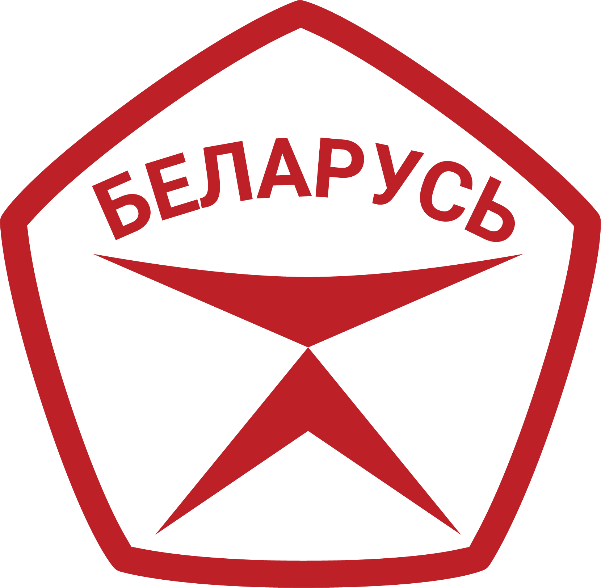 Изображение Государственного знака качестваГосударственный знак качества представляет собой пятиугольник красного цвета со слегка выпуклыми сторонами. В центре Государственного знака качества на белом поле – стилизованное изображение перевернутой буквы ”К“ из двух стреловидных элементов красного цвета. В верхней части Государственного знака качества – надпись ”БЕЛАРУСЬ“ красного цвета.Пять углов Государственного знака качества символизируют качество белорусской продукции, достигаемое сочетанием пяти показателей производства: безопасности, экологичности, инновационности, технологичности и эстетичности.Нижний стреловидный элемент означает устойчивость системы качества, верхний, как символичные весы, – оптимальное соотношение общественного мнения о продукции и достижений производства.